First Name of Application CV No 1681002Whatsapp Mobile: +971504753686 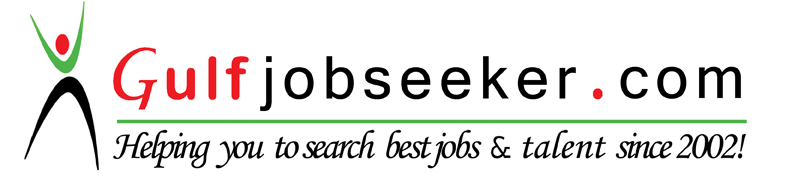 To get contact details of this candidate Purchase our CV Database Access on this link.http://www.gulfjobseeker.com/employer/services/buycvdatabase.phpTo pursue a highly rewarding career, seeking for a job in challenging and healthy work environment where I can utilize my skills and knowledge efficiently for organizational growth.Bachelor of Science in Computer EngineeringSTI College SouthwoodsCarmona Cavite, Philippines2010 - 2015 GraduateSystem 10 Alarms Corporation – April 2015 – February 2016System Engineer Duties and Responsibilities:- Manage and monitor all installed systems and infrastructure- Manage and document system configurations- Create and maintain programmatic and technical documentation to insure efficient planning and execution- Coordinate system development tasks to include design, integration and formal testing- Maintain security, backup, and redundancy strategies- Prepare memos and other reports- Participate in the design of information and operational support systems- Implements new procedures and administrative systems- Deal with clients personally and discuss about their concern in the current installed system- Continuous learning on different type of Access Control systems and Security systemsSutherland Global Services – August 2009 – April 2010Technical Support RepresentativeDuties and Responsibilities:Technical Support Consultant- Supports International Customers regarding Technical issues about the Antivirus product we support (Norton)- Provides option to the customer how he/she prefers the troubleshooting, either phone or email instructions or through remote- Supports out of scope issues as well such as internet connection failure, Windows OS problem as long as issues can be supported- Supports billing issues and provides option to the customer to retain him/her if he/she wishes to cancel their antivirus product- Sell other services (Paid services) such as manual virus removal (For viruses that can’t be removed using Norton tools), and Virus removal assuranceMarch 30, 2015			Pre-Employment Seminar					STI College Southwoods – Carmona, CaviteSeptember 28, 2014			ASP .Net and AJAX ControlSTI College Southwoods – Carmona, CaviteSeptember 27, 2014			Programming in the Industry	STI College Southwoods – Carmona, CaviteSeptember 26, 2014			TECH TUTOR 6 – The Mobile e-Learning RevolutionSM Megatrade Hall – Mandaluyong, PhilippinesSeptember 25, 2013			Research Standards and FormatsSTI College Southwoods – Carmona, CaviteFebruary 24, 2012			Imagine Cup and Microsoft in EducationSTI College Southwoods – Carmona, CaviteNationality	:	Filipino	Age		: 	25 years old	Birth Date	:	June 15, 1990	Birth Place	: 	Biñan, Laguna, Philippines	Gender	:	Male	Status		: 	Single	Religion	: 	Christian	Visa Status	: 	Visit Visa (Valid Until July 14, 2016) I would really appreciate the opportunity to discuss with you how may I contribute to the success of your prestigious company. I am looking forward to your response. Thank you!ObjectiveEducational BackgroundWork ExperienceSeminars and Workshops AttendedPersonal Background